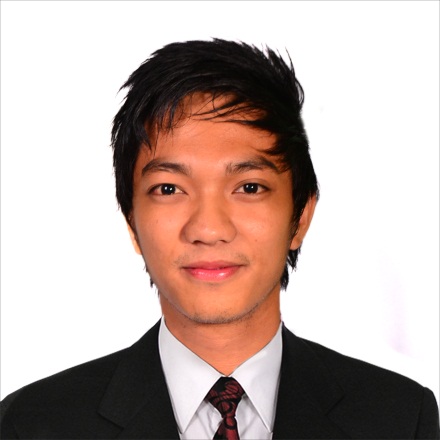 DELADELA.335387@2freemail.com  				      CAREER OBJECTIVESA highly motivated individual with years of experience in a Multi-national Company and Bank, assigned in Finance as a Accounting Staff and a Loan Processor with proven competitive skills, abilities through learning experience and ensuring a quality performance towards work.				      WORKING EXPERIENCEIONICS EMS. 1 ½ year	Manufacturing CompanyAccounting Staff                  -handling Cash and cash equivalent / bank reconciliation		*Checks and make reports about everyday transaction in bank and cash. 				(CDB-	CRB/Cash flow)   		*Computing amortization of car bank loan.   		*Journal entry in Financial Statement  		*Encoding of import documents on Accounts Payables section.   		*Forex scheduling   		*Schedule of interest income  		*Schedule of interest expense		* Other tasks that may be assigned from time to time.Telstar Manufacturing Corp.Accounting Staff-handling accounts payable trade.Motorcentral Sales Corp. 1yearLoans Processor*Preparing documents for new loan*Preparing amortization schedule*Preparing a monthly loan report*OR (Official receipt) / CR (Certificate of registration) monitoringPlanbank "RBCPI" Rural Bank of Canlubang Planters Inc. 1 yearLoans Staff*Documentation of loan credit file/s *Assists clients in registration of Land Title/s at Registry of Deeds (RD) *CI (Credit Investigation) / CI Report *A basic knowledge in Appraisal *Report of Remittances for Atty. Fee's *Follow up clients before their maturity date pass *Computing simple interest rate				SPECIAL SKILLS	-  Know how to use computer ( Internet, Microsoft word/ excel, etc.)	-  Flexible in any kinds of tasks	-  Can easily adopt from different ( people, Places, etc. )	-  Proficient to speak English Language	-Other tasks that may be assigned from time to time				      EDUCATIONAL ATTAINMENT	Tertiary:		Bachelor of Science in Business Administration				Major in Financial Management			Pamantasan ng Cabuyao				Katapatan Subdivision, Banay-Banay, Cabuyao City, Laguna				2009-2013	Secondary:		Hossanna Christian School				Cabuyao City, Laguna				2001-2005Elementary:		Cabuyao Central School				Cabuyao City, Laguna				1996-2001			 TRANING/ OJT (ON THE JOB TRAINING)New Long IndustryManufacturing Company			Accounting DepartmentFiling, Encoding and Checking SEMINARS ATTENDED“Finance Lecture Series Risk and Return:Exploring Opportunities and Challenges in Globally Competitive Era”De La Salle University, Lipa City, BatangasSeptember 15, 2012“Above and Beyond All Odds”Pamantasan ng CabuyaoMarch 18, 2012“Global Excellence: Standing with Experts”SMX Convention Center, Pasay CityJanuary 14, 2012“Journeying Together as ONE: Unleashing Infinite Possibilities”Pamantasan ng CabuyaoAugust 6, 2011“Work, Attitudes, Values, Ethics and Spirituality towards Professional Engagement”Pamantasan ng CabuyaoMarch 2, 2011AFFILIATIONJunior Finance Executive (JFINEX)Pamantasan ng CabuyaoMember Year 2010-2011Junior Confederation of Finance Association of the Philippines (JCFAP)Pamantasan ng CabuyaoMember Year 2010-2011PERSONAL DATADate of Birth			: 	May 16, 1988		Place of Birth			:	Sta. Rosa City, Laguna, Philippines		Age				: 	28 yrs. old		Gender			:	MaleHeight				:	5’5”		Weight			:	59 kilogram		Civil Status			:	Married		Nationality			: 	Filipino